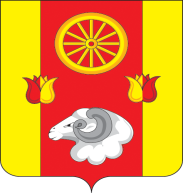 Администрация Краснопартизанского сельского поселения ПОСТАНОВЛЕНИЕ07.02. 2024                                         №  14              п. Краснопартизанский О мерах по обеспечению пропуска паводковых вод на территории Краснопартизанского сельского поселения в 2024 годуВ соответствии с Федеральными законами Российской Федерации от 06.10.2003 года  № 131-ФЗ « Об общих принципах местного самоуправления в Российской Федерации» и от 21.12.1994 года № 68- ФЗ «О защите населения и территорий от чрезвычайных ситуаций природного и техногенного характера» , в целях обеспечения своевременной подготовки территорий, осуществления мероприятий по обеспечению безопасности людей на водных объектах, охране их жизни и здоровья, готовности сил и средств  для безопасного пропуска паводковых вод, а также в целях сохранности муниципального, общественного и личного имущества, материальных и культурных ценностей, обеспечения контроля  за исправностью гидротехнических сооружений, снижения возможного ущерба в период весеннего паводка, администрация Краснопартизанского  сельского поселенияПостановляет: 1.  Создать и утвердить противопаводковую комиссию по координации проведения мероприятий, направленных на обеспечение безопасного прохождения весеннего половодья и паводка в 2024 году, организации и проведению предупредительных мероприятий по защите от подтопления паводковыми водами населенных пунктов, объектов экономики и социальной сферы (далее - комиссия) и утвердить ее состав (Приложение 1). 2.  Комиссии в своей деятельности руководствоваться Положением о комиссии по предупреждению и ликвидации чрезвычайных ситуаций и обеспечению пожарной безопасности на территории Краснопартизанского сельского поселения , утверждённым постановлением администрации Краснопартизанского сельского поселения от 29.09.2023 № 147 «О комиссии по предупреждению и ликвидации чрезвычайных ситуаций и обеспечению пожарной безопасности (КЧС и ПБ)  Краснопартизанского сельского поселения» 3. Назначить ответственным за взаимодействие с Управлением Ростехнадзора, предоставлению Управлению оперативной информации о состоянии гидротехнических сооружений в период подготовки и прохождения паводка 2024г. Макаренко Бориса Алексеевича – глава Администрации Краснопартизанского сельского поселения (тел. 89198854006) .                                                           4. Утвердить План подготовительных мероприятий по обеспечению безопасного пропуска весеннего половодья и паводка на территории Краснопартизанского сельского поселения в 2024 году (Приложение 2).5. Считать утратившим силу распоряжение № 8 от 25.01.2023 года «О создании паводковой комиссии» 6. Обнародовать настоящее постановление на официальном Интернет-сайте Администрации Краснопартизанского  сельского поселения.7.  Настоящее постановление вступает в силу с момента его официального обнародования8. Контроль выполнения настоящего постановления оставляю за собой.Глава  администрации Краснопартизанского сельского поселения                          Б. А. МакаренкоПриложение 1 к постановлению администрации Краснопартизанского сельского поселения от 07.02.2024 № 14СОСТАВ противопаводковой комиссии по координации проведения мероприятий, направленных на обеспечение безопасного прохождения весеннего половодья и паводка в 2024 году, организации и проведению предупредительных мероприятий по защите от подтопления паводковыми водами населенных пунктов, объектов экономики и социальной сферы6.    Порохня Сергей Иванович    -    	                 Директор МБОУ Краснопартизанской СШ7.   Представитель Северо –Кавказского   -        ( по согласованию )управления Ростехнадзора                                                                                                                                                                                                                                       Приложение 2                                                                                       к постановлению администрации                                                                       Краснопартизанского сельского поселения                                                                                                                от 07.02.2024 № 14 ПЛАН подготовительных мероприятий по обеспечению безопасного пропуска весеннего половодья и паводка на территории Краснопартизанского сельского поселения в 2024 году1.Председатель комиссии- Макаренко Борис Алексеевич  – Глава Администрации   Краснопартизанского сельского поселения 2.Заместитель председателя комиссии- Макаренко Т.С. – ведущий специалист по земельным и имущественным отношениям Администрации Краснопартизанского сельского поселения 3.Секретарь комиссии- Касач В.В.– старший инспектор  ГО ЧС  Администрации Краснопартизанского сельского поселения Члены комиссии:Вдовенко  Елена Николаевна    - Ведущий  специалист  по общим вопросам Администрации Краснопартизанского сельского поселенияЛобачев Александр Сергеевич  -Участковый МО МВД России Ремонтненской полиции (по согласованию)№п.п.МероприятияСрок выполненияОтветственные1.Провести заседание комиссии ГО и ЧС по вопросам укрепления дисциплины и обеспечения безопасности на водоёмах. Апрель старший инспектор  ГО ЧС  Администрации Краснопартизанского сельского поселения2.Провести мониторинг паводковой ситуации в пределах п. Краснопартизанский Апрельадминистрацияпоселения3.Провести разъяснительные беседы среди населения по обеспечению безопасности и спасения людей на водоёмахВесеннийпериодстарший инспектор  ГО ЧС  Администрации Краснопартизанского сельского поселения4.Рекомендовать директору  школы  поселения провести профилактические беседы и занятия с учащимися, по правилам безопасности поведения детей на воде и льду в период паводкаАпрельДиректор школы5.Вывесить на информационные стенды и в здании администрации памятки: «Как подготовиться к наводнению» и  «Как действовать во время наводнения»Апрельстарший инспектор  ГО ЧС  Администрации Краснопартизанского сельского поселения6.Произвести покос откосов , гребня плотины , водосбросного сооружения и донного водоспуска от камыша и кустарниковой растительности Весеннийпериодадминистрацияпоселения